Ingredients: White Chocolate (Sugar, Cocoa Butter, Whole Milk Powder, Soy Lecithin), Wheat Flour, Butter (Cream (Milk)), Brown Sugar, Sugar, Caramel Fudge Pieces (7%) (Sugar, Glucose (Wheat), Condensed Milk, Soybean Oil (Soy), Butter (Milk), Water, Salt), Water, Invert Sugar, Whole Egg, Salt, Raising Agent (500), Caramel Sauce (Milk), Skim Milk Powder, Natural Caramel Flavour, Natural Vanilla Flavour (Food Acid 332), Emulsifier (541, 415).Allergen Declaration: Contains Milk, Soy, Wheat, Gluten, Egg.Made on the premises where Peanut, Almond, Cashew, Walnut, Macadamia, Hazelnut, Pecan, Pistachio & Sesame are processed.Storage Conditions: MF Store: Store at room temperature. Customers: Store at room temperature in airtight container.	Shelf Life: MF Store: 12 Hrs from baking timeCustomers: 4 days from purchase date for better taste and texture.Country of Origin: 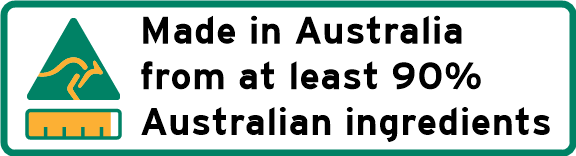 Caramel Fudge Cookie & Nibbler - BakedCaramel Fudge Cookie & Nibbler - BakedCaramel Fudge Cookie & Nibbler - BakedCaramel Fudge Cookie & Nibbler - BakedNutritional InformationNutritional information is taken on average quantities Individual product weights may varyServing Sizes: Cookies 35g & Nibblers 8.75gNutritional InformationNutritional information is taken on average quantities Individual product weights may varyServing Sizes: Cookies 35g & Nibblers 8.75gNutritional InformationNutritional information is taken on average quantities Individual product weights may varyServing Sizes: Cookies 35g & Nibblers 8.75gNutritional InformationNutritional information is taken on average quantities Individual product weights may varyServing Sizes: Cookies 35g & Nibblers 8.75gAverage Quantityper 8.75g ServingAverage Quantityper 35g ServingAverage Quantityper 100gEnergy [kJ/Cal]175/42700/1671990/476Protein [gm]Less than 11.74.9Fat, Total [gm]1.97.722.0  - Saturated [gm]1.24.914.1Carbohydrate [gm]5.421.461.1  - Sugars [gm]3.714.742.0Sodium [mg]2393266